ArmeniaArmeniaArmeniaArmeniaFebruary 2026February 2026February 2026February 2026MondayTuesdayWednesdayThursdayFridaySaturdaySunday123456789101112131415St. Vartan the good work and the duty days16171819202122Mother Language Day232425262728NOTES: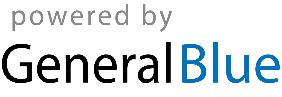 